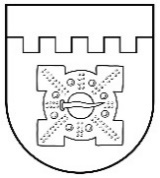 LATVIJAS REPUBLIKADOBELES NOVADA DOMEBrīvības iela 17, Dobele, Dobeles novads, LV-3701Tālr. 63707269, 63700137, 63720940, e-pasts dome@dobele.lvLĒMUMSDobelē2023. gada 30. martā                                                                                                            Nr.120/5Par Vides aizsardzības un reģionālās attīstības ministrijas 2023. gada 3. marta atzinuma Nr. 1-18/1315 „Par saistošajiem noteikumiem Nr.4” izvērtēšanu, un Dobeles novada pašvaldības 2023. gada 26. janvāra saistošo noteikumu Nr. 4 „Dobeles novada kapsētu darbības un uzturēšanas noteikumi” apstiprināšanu galīgajā redakcijāDobeles novada pašvaldība ir saņēmusi un iepazinusies ar Vides aizsardzības un reģionālās attīstības ministrijas (turpmāk – VARAM) 2023. gada 3. marta atzinumu. Nr.1-18/1315 „Par saistošajiem noteikumiem Nr.4”  (turpmāk – atzinums).Dobeles novada dome, ievērojot VARAM 2022. gada 1. decembra atzinumu Nr. 1-18/8208 “Par saistošajiem noteikumiem Nr. 33” un atbilstoši precizējot saistošo noteikumu “Dobeles novada kapsētu darbības un uzturēšanas noteikumi” projektu bija ieplānojusi to izskatīt 2022.gada decembra domes sēdē. Jautājums jau bija izskatīts 2022.gada 20.decembra Tautsaimniecības un attīstības komitejas sēdē. Jautājuma izskatīšana tika pārcelta uz 2023.gada janvāra domes kārtējo sēdi, precizējot projektu atbilstoši Pašvaldību likuma prasībām, jo pašvaldība saņēma VARAM 2022. gada 22. decembra vēstuli Nr. “Par saistošo noteikumu izdošanu, spēkā esamību un piemērošanu pēc 2023. gada 1. janvāra”.Pašvaldību likuma 47.panta piektā daļa nosaka, ka ja saņemts Vides aizsardzības un reģionālās attīstības ministrijas atzinums, kurā pamatots saistošo noteikumu vai to atsevišķu normu prettiesiskums, pašvaldība precizē saistošos noteikumus atbilstoši atzinumam un atkārtoti nosūta tos ministrijai atzinuma sniegšanai šā panta otrajā daļā noteiktajā kārtībā.Iepazīstoties ar VARAM atzinumu par Dobeles novada pašvaldības 2023. gada 26. janvāra saistošajiem noteikumiem Nr. 4 „Dobeles novada kapsētu darbības un uzturēšanas noteikumi” (turpmāk – SN Nr.4) secināms, ka gandrīz nevienā no atzinuma punktiem nav norādīts uz kādu no saistošo noteikumu punkta prettiesiskumu, vai arī norādes nav pietiekami pamatotas. Līdz ar to VARAM atzinumā minētie iebildumi ir uzskatāmi par priekšlikumiem.Izvērtējot VARAM atzinumā minētos apsvērumus, pamatojoties uz Pašvaldību likuma 47. panta sesto daļu daļu, atklāti balsojot: PAR - 15 (Ģirts Ante, Sarmīte Dude, Māris Feldmanis, Ivars Gorskis, Linda Karloviča, Edgars Laimiņš, Sintija Liekniņa, Sanita Olševska, Andris Podvinskis, Viesturs Reinfelds, Dace Reinika, Guntis Safranovičs, Andrejs Spridzāns, Ivars Stanga, Indra Špela), PRET - nav, ATTURAS -2 (Ainārs Meiers, Edgars Gaigalis), Dobeles novada dome NOLEMJ:Nepiekrist atzinuma 1. punktā minētajam. Pašvaldības ieskatā paskaidrojuma raksts ir aizpildīts atbilstoši Pašvaldību likumā noteiktajām prasībām un to nav nepieciešams precizēt. Priekšlikums grozīt un papildināt paskaidrojuma rakstu pašvaldības ieskatā ir nesamērīgs.     Ņemot vērā iepriekš minētos apsvērumus, atstāt paskaidrojuma rakstu negrozītu.Nepiekrist atzinuma 2. punktā minētajam, ka nepieciešams papildināt paskaidrojuma rakstu ar SN Nr.4 26.3.  un 27.4.  apakšpunktā noteikto kapavietas labiekārtojuma elementu (dzīvžoga) augstuma ierobežojuma nepieciešamības pamatojumu.  Pašvaldības ieskatā šāda prasība ir nesamērīga. Nosakot iepriekš minētajos apakšpunktos noteiktos kapavietas labiekārtojuma elementu (dzīvžoga) augstuma ierobežojumu pašvaldība ir vadījusies no vēsturiskās pieredzes un iepriekš izveidojušām tradīcijām. Pašvaldības ieskatā nav nepieciešams veikt papildus zinātnisko pētījumu, lai noskaidrotu iespējami optimālāko dzīvžoga garumu.    Ņemot vērā iepriekš minētos apsvērumus, atstāt paskaidrojuma rakstu šajā daļā negrozītu.Piekrist atzinuma 3. punktā minētajam, ka SN Nr.4 11.5., 26.4., 27.7. un 27.8. apakšpunkti būtu svītrojami.      Svītrot SN Nr.4 11.5., 26.4., 27.5., 27.7. un 27.8. apakšpunktus, attiecīgi mainot sekojošo numerāciju.     Precizēt  SN Nr.4 izsakot to šādā redakcijā: “stādīt kapavietā un ārpus tās kokus;”Nepiekrist atzinuma 4. punktā minētajam, ka svītrojama SN Nr.4 X. nodaļa “Kapavietas kopēju un amatnieku profesionālā darbība kapavietās”, jo Pašvaldību likumā 4. panta pirmās daļas otrajā punktā paredzētā pašvaldības autonomā funkcija attiecas uz kapsētu izveidošanu un uzturēšanu. Kā liecina gan  SN Nr.4 X. nodaļas nosaukums, gan arī normu saturs, šeit tiek paredzēts regulējums, kas saistīts ar kapa vietas apkopšanu. Normas neparedz regulējumu, ka, piemēram, amatnieki kapsētās izgatavotu priekšmetus citām vajadzībām.     Ņemot vērā iepriekš minētos apsvērumus, nesvītrot SN Nr.4 X. nodaļu.Nepiekrist atzinuma 5. punktā minētajam, ka svītrojams SN Nr.4 11.1. apakšpunkts, jo Ministru kabineta 2006. gada 4. aprīļa noteikumu Nr. 266 “Labturības prasības mājas (istabas) dzīvnieku turēšanai, tirdzniecībai un demonstrēšanai publiskās izstādēs, kā arī suņa apmācībai” 12.1. apakšpunkts noteic, ka pilsētās un ciemos ārpus norobežotās teritorijas suni ved pavadā. Pašvaldība vērš uzmanību, ka iepriekš minēto Ministru kabineta noteikumu 13.punkts nosaka, ka pilsētās un ciemos ārpus norobežotās teritorijas suns bez pavadas var atrasties zaļajā zonā un mežā (izņemot vietējo pašvaldību noteiktās vietas, kur saskaņā ar vietējo pašvaldību saistošajiem noteikumiem tas ir aizliegts) pastaigas laikā īpašnieka vai turētāja uzraudzībā un redzeslokā tādā attālumā, kādā īpašnieks vai turētājs spēj kontrolēt dzīvnieka rīcību. Turklāt ne visas kapsētas atrodas pilsētu vai ciemu teritorijās. Līdz ar to pašvaldība ir tiesīga noteikt aizliegumu kapsētās ievest suņus bez pavadas.     Ņemot vērā iepriekš minētos apsvērumus, nesvītrot SN Nr.4 11.1. apakšpunktu. Piekrist atzinuma 6. punktā minētajam. SN Nr.4 11.3.  apakšpunktā vārdu “motorizētajiem” aizstāt ar vārdu “mehāniskajiem”.  Piekrist atzinuma 7. punktā minētajam, ka svītrojams SN Nr.4 11.6. apakšpunkts.      Svītrot SN Nr.4 11.6. apakšpunktu, attiecīgi mainot numerāciju.  Piekrist atzinuma 8. punktā minētajam.     Precizēt SN Nr.4 XII. nodaļas nosaukumu, izsakot to šādā redakcijā: “XII. Administratīvie pārkāpumi un kompetence administratīvā pārkāpuma procesā”.    Svītrot  57.punktu,  attiecīgi mainot sekojošo punktu numerāciju.    Izteikt 59. punktu (vecajā redakcijā) jaunā redakcijā un papildināt SN Nr.4 ar jauniem sekojošiem punktiem šādā redakcijā:   “58. Par noteikumu 11.punktā minēto prasību neievērošanu fiziskajai personai piemēro brīdinājumu vai naudas sodu no divām līdz divdesmit naudas soda vienībām.   59. Par noteikumu 26.punktā minēto prasību neievērošanu fiziskajai personai piemēro brīdinājumu vai naudas sodu no divām līdz divdesmit naudas soda vienībām.   60. Par noteikumu 27.punktā minēto prasību neievērošanu fiziskajai personai piemēro brīdinājumu vai naudas sodu no divām līdz divdesmit naudas soda vienībām.61.Par noteikumu 53. punktā minēto prasību neievērošanu piemēro brīdinājumu vai naudas sodu fiziskajai personai no divām līdz divdesmit naudas soda vienībām, bet juridiskajai personai – no desmit līdz piecdesmit naudas soda vienībām.”, pēc šiem punktiem attiecīgi mainot sekojošo punktu numerāciju.  Izteikt 61. punktu (vecajā redakcijā) jaunā redakcijā, attiecīgi mainot sekojošo punktu numerāciju:   “63. Kapavietas uzturētājam ir tiesības atstāt kapavietā esošus kokus un citus stādījumus, kuru garums pārsniedz 3 m, krūmājus, kuru augstums pārsniedz 0,7 m, ja tie iestādīti līdz šo noteikumu spēkā stāšanās dienai. Kapavietas uzturētājam ir pienākums viena gada laikā pēc šo noteikumu spēkā stāšanās sakopt kapavietā esošus kokus un citus stādījumus, kas pārsniedz 3 m, krūmājus, kuru augstums pārsniedz 0,7 m tā, lai to zari netraucē blakus esošo kapavietu uzturēšanai, kapsētas apsaimniekošanai vai kapsētas apmeklētājiem.Apstiprināt SN Nr. 4 to galīgajā redakcijā (lēmuma pielikumā).SN Nr. 4 to galīgajā redakcijā triju darba dienu laikā pēc to parakstīšanas nosūtīt VARAM. Publicēt SN Nr. 2 oficiālajā izdevumā “Latvijas Vēstnesis”.  SN Nr. 4  pēc to stāšanās spēkā publicēt pašvaldības tīmekļa vietnē www.dobele.lv un nodrošināt saistošo noteikumu pieejamību Dobeles novada pašvaldības administrācijas ēkā un pagastu pārvaldēs. Kontroli par šī lēmuma izpildi veikt Dobeles novada pašvaldības izpilddirektoram. Domes priekšsēdētājs	I.GorskisPielikumsDobeles novada domes2023. gada 30. marta lēmumam Nr.120/5LATVIJAS REPUBLIKADOBELES NOVADA DOMEBrīvības iela 17, Dobele, Dobeles novads, LV-3701Tālr. 63707269, 63700137, 63720940, e-pasts dome@dobele.lvAPSTIPRINĀTIar Dobeles novada domes2023. gada 26. janvāralēmumu Nr. 8/1 (protokols Nr.1)PRECIZĒTIar Dobeles novada domes2023. gada 30. martalēmumu Nr.120/5 (protokols Nr.5)2023. gada 26. janvārī					        Saistošie noteikumi Nr.4Dobeles novada kapsētu darbības un uzturēšanas saistošie noteikumiIzdoti saskaņā ar Pašvaldību likuma 45. panta pirmās daļas 2.punktu I. Vispārīgie jautājumiSaistošie noteikumi (turpmāk – noteikumi) nosaka Dobeles novada pašvaldības (turpmāk – pašvaldība) administratīvajā teritorijā esošo pašvaldības kapsētu kārtības noteikumus, kapavietu piešķiršanas, kopšanas un uzturēšanas kārtību, apbedīšanas kārtību, kapliču izmantošanas kārtību, kā arī administratīvo atbildību par noteikumos paredzēto prasību pārkāpumu.Noteikumos lietotie termini:aktēšana – darbību kopums, kurā ietilpst vizuāla kapavietas apsekošana, brīdinājuma zīmes uzstādīšana un akta par nekoptu kapavietu sastādīšana;aktēta kapavieta – noteiktā kārtībā par nekoptu atzīta kapavieta;atvērtā kapsēta – kapsēta, kurā mirušo apbedīšanai tiek ierādītas jaunas kapavietas vai mirušos apbedī izveidotās kapavietās;daļēji slēgta kapsēta – kapsēta, kurā mirušos apbedī izveidotās kapavietās, bet jaunu kapavietu ierādīšana vairs nenotiek;slēgta kapsēta – kapsēta, kurā mirušo apbedīšana nenotiek;bezpiederīgais mirušais cilvēks – mirušais cilvēks, kuram nav laulātā, radinieku vai citu personu, kuras organizē mirušā apbedīšanu;kapavieta (tajā skaitā arī ģimenes vai dzimtas kapavieta) – noteikta izmēra zemes iecirknis kapsētā, kuru ierāda mirušā vai urnas ar mirušā pelniem apbedīšanai un šīs teritorijas labiekārtošanai (kapu kopiņas izveidošanai un apzaļumošanai, krūmu sastādīšanai, soliņa novietošanai, kapa aprīkojuma uzstādīšanai utt.);kapavietas uzturētājs – fiziska persona, kurai ierādīts zemes iecirknis kapsētā kapavietas (ģimenes kapavietas) izveidošanai un uzturēšanai;kapliča – ēka kapsētā mirušā novietošanai pirms apbedīšanas un bēru ceremonijas norisei (organizēšanai);kapsēta – īpaša teritorija, kas paredzēta mirušo apbedīšanai un ar to saistīto ceremoniālo ēku apbūvei;kapsētas apsaimniekotājs – pašvaldības izveidota kapitālsabiedrība, kura pilda kapsētu uzturēšanas noteikumos paredzētos pienākumus un nodrošina šo noteikumu ievērošanu;kapsētas pārzinis – persona, kuru izvirzījis kapu apsaimniekotājs, kas pilda kapsētu uzturēšanas noteikumos paredzētos pienākumus un nodrošina šo noteikumu ievērošanu;karavīru kapi – slēgta tipa kapsēta, kurā apglabāti kara laikā kritušie karavīri;nekopta kapavieta – kapavieta, kura nav kopta kopš apbedīšanas brīža vai kura aizaugusi ar nezālēm;par bezpiederīgu atzīta persona – mirušais, kura apbedīšanai 10 dienu laikā pēc attiecīgas publikācijas laikrakstā "Latvijas Vēstnesis" publikācijā norādītajā pašvaldībā nav pieteikušies piederīgie vai kāda cita persona, vai mirušais, kura piederīgie iesnieguši rakstisku iesniegumu pašvaldībā, kurā bijusi mirušā pēdējā dzīvesvieta, vai kur viņš miris, apliecinot atteikšanos no mirušā apbedīšanas;virsapbedījums – mirušā vai urnas ar kremēta mirušā pelniem apbedīšana virs esošā apbedījuma šajos saistošajos noteikumos paredzētajā kārtībā.Dobeles novada administratīvajā teritorijā ir šādas atvērtās kapsētas:Auces pilsētā - Jaunie Lāčkalna kapi; Annenieku pagastā:3.2.1.      Annenieku kapi;Slagūnas kapi;Augstkalnes pagastā – Gaiļu kapi;Bēnes pagastā:Ciroles kapi; Gailīšu kapi;  Krūškalnes kapi; Uskuru kapi; Bērzes pagastā – Virkus kapi;Bikstu pagastā:Bikstu kapi;Upes kapi; Bukaišu pagastā: Mednes kapi;Priežu kapi;Trušu kapi;Īles pagastā -  Īles kapi; Krimūnu pagastā - Vērpju kapi;Lielauces pagastā - Lielauces kapi;Penkules pagastā - Sēju kapi;Tērvetes pagastā – Tērvetes kapi;Ukru pagastā: Mešķu kapi; Lulaišu kapi; Nesavas kapi; Vītiņu pagastā: Vīkstrautu kapi; Dzirkantu kapi; Zebrenes pagastā:Grabu kapi;Grenču kapi.Dobeles novada administratīvajā teritorijā ir šādas daļēji slēgtas kapsētas:Auces pilsētā:  Sniķerkalna kapi; Vecie Lāčkalna kapi;Auru pagastā:Lielbērzes kapi;Sarkankrogus kapi;Jaku kapi;Bērzes pagastā – Bērzes kapi;Dobeles pilsētā – Dobeles pilsētas kapi;Dobeles pagastā:Bāļu kapi;Bietleru kapi;Brenču kapi;Jaunbērzes pagastā:Aņģu kapi;Branču kapi;Krimūnu pagastā:Pluņķu kapi;Ilksiņu kapi;Vīndedžu kapi;Glūdas kapi;Naudītes pagastā:Jaunsesavas kapi;Meža kapi;Sēju kapi;Zebrenes pagastā - Ārīšu kapi.Dobeles novada administratīvajā teritorijā ir šādas slēgtas kapsētas:Auces pilsētā:Kapi ap Auces baznīcu; Kapi pie Vecauces pils; Auces senkapi;5.1.4.    Albrekša kapi; 5.1.5.     Līgotņu kalna kapi; Annenieku pagastā- Karmaču kapi;Augstkalnes pagastā:Čabu kapi;Pietiņu kapi;Bēnes pagastā: Gailīšu senkapi;Bēnes senkapi; Kukuru kapi;Bikstu pagastā- Lapsu kapi;Dobeles pagastā- Sidrabiņu kapi;Īles pagastā- Tēsaiņu senkapi;Lielauces pagastā:Dīcmaņu kapi;Stirnu kapi;Naudītes pagastā:Kursīšu kapi;Mūrnieku kapi;Teņu kapi;Maskaļķu kapi;Penkules pagastā- Plepju kapi; Tērvetes pagastā:Velēnu kapi;Tērvetes pansionāta kapi;Vītiņu pagasta kapsētas:5.12.1.  Grīnertu kapi;5.12.2.  Peļķu kapi;Ukru pagastā - Vanagu kapi;5.14. Zebrenes pagastā:5.14.1. Villiku kapi;5.14.2. Zebrenes kapi. Dobeles novada administratīvajā teritorijā ir šādas slēgtas karavīru kapsētas:Auces pilsētā - Auces padomju karavīru kapi;Auru pagastā - Tīlaišu padomju karavīru kapi;Bēnes pagastā - padomju karavīru kapi;Bērzes pagastā :Bērzes padomju karavīru kapi;6.4.2.   Šķibes padomju karavīru kapi;Dobeles pilsētā - Dobeles padomju karavīru kapi;Jaunbērzes pagastā- Poču padomju karavīru kapi;Lielauces  pagastā- Pirmā pasaules karā kritušo karavīru un Ebreju kapi; Ukru pagastā - padomju karavīru kapi.Lēmumu par jaunas pašvaldības kapsētas ierīkošanu pieņem pašvaldības dome.Pašvaldības dome ar lēmumu var noteikt īpašu statusu atsevišķai kapavietai, kapsētas daļai vai sektoram.II. Kapsētu iekšējās kārtības noteikumiKapsētas ir atvērtas katru dienu bez laika ierobežojuma.Kapsētas apmeklētājs neatkarīgi no apmeklējuma mērķa kapsētās izturas atbilstoši vispārpieņemtām sabiedrības uzvedības normām, ievēro noteikumu prasības un kapsētas apsaimniekotāja norādījumus.Kapsētās aizliegts:ievest suņus bez pavadas;apglabāt dzīvniekus, izņemot dzīvnieku kapsētās;pārvietoties ar mehāniskajiem transportlīdzekļiem, izņemot:gadījumus, kad ir saņemta kapsētas apsaimniekotāja atļauja;operatīvo dienestu transportlīdzekļiem un kapsētas apsaimniekošanai un uzraudzībai paredzētajiem transportlīdzekļiem;pārvietoties ar slēpēm, velosipēdiem, skrituļslidām u.tml.;ārpus kapavietas stādīt kokus, krūmus, dzīvžogus;rakt smiltis un zemi kapsētas teritorijā;patvaļīgi aizņemt kapavietas vai paplašināt esošās kapavietas;bez saskaņošanas ar kapsētas apsaimniekotāju mainīt ierādītās kapavietas platību vai kapavietas reljefu; novietot soliņus ārpus kapavietas robežām;ārpus kapavietas robežām ierīkot kapavietas kopšanas inventāra (plastmasas pudeļu, trauku, maisu, grābekļu utt.) glabātuves;veikt apbedījumu bez kapsētas apsaimniekotāja saskaņošanas;sniegt kapavietu kopšanas komercpakalpojumus bez kapsētas pārziņa saskaņojuma par darbu veikšanu;pārvietot kapsētas apsaimniekotāja izvietotās brīdinājuma zīmes.Kapsētas apbedīšanai ir slēgtas mirušo atceres dienās. Izņēmuma gadījumos šajās dienās var veikt apbedīšanu, saņemot kapsētas apsaimniekotāja saskaņojumu.Kapsētās ir šādas mirušo atceres dienas – Kapu svētki, Svecīšu vakars un Mirušo piemiņas diena.III. Kapsētas apsaimniekotāja tiesības un pienākumiKapsētas apsaimniekotājs veic:kapliču, saimniecības ēku (telpu), iekšējo ceļu un celiņu, ūdens ņemamo vietu, koplietošanas laukumu, sētu, pašvaldībai piederošu solu uzturēšanu, ārpus kapavietām esošo apstādījumu un koku kopšanu, zāles pļaušanu, teritoriju labiekārtošanu un atkritumu izvešanu;kapsētas paplašināšanu atbilstoši apstiprinātam projektam;kapsētas arhitektūras un ainavas veidošanu atbilstoši vietējām kultūrvēsturiskajām tradīcijām;kapsētu sektoru un rindu plānošanu, noteikšanu un ierādīšanu dabā;kapavietu vēsturisko inventarizāciju;apbedīšanas un apbedījumu vietu precīzu uzskaiti, kā arī šīs informācijas pieejamību; sanitāro un ugunsdrošības noteikumu ievērošanu.Kapsētas apsaimniekotājs normatīvajos aktos noteiktajā kārtībā ir atbildīgs par lietvedības kārtošanu par katra mirušā apbedīšanu. Apbedīšanas un apbedījumu vietu uzskaites pamatdokumenti ir mirušo reģistrācijas grāmata un elektroniskā kapavietu uzskaites sistēma.Kapsētas apsaimniekotājs noteikumos paredzētos pienākumus veic pašvaldības piešķirtā finansējuma ietvaros.Kapsētas apsaimniekotājam ir pienākums nozīmēt kapsētas pārzini un noteikt viņa tiesības un pienākumus.Kapsētas apsaimniekotājam ir tiesības noteikumos paredzētajos gadījumos nolīdzināt nekoptu kapavietu, kā arī atbrīvot kapavietas uzturētāja patvaļīgi aizņemto kapsētas teritorijas daļu no stādījumiem, norobežojumiem un kapavietas aprīkojuma.IV. Kapavietas piešķiršanas kārtībaJaunu kapavietu piešķir mirušā vai urnas ar mirušā pelniem apbedīšanai, ja iesniedzējam nav iepriekš piešķirta kapavieta ar iespēju veikt tajā apbedījumu. Jaunas kapavietas piešķiršanai persona iesniedz kapsētas apsaimniekotājam:rakstveida iesniegumu par kapavietas piešķiršanu;kompetentas iestādes izsniegta dokumenta, kurš apliecina personas miršanas faktu, apliecinātu kopiju (uzrādot oriģinālu);urnas ar mirušā pelniem apbedīšanas gadījumā - dokumenta, kas apliecina kremēšanas faktu, kopiju (uzrādot oriģinālu).Viena persona var lūgt piešķirt vienvietīgu kapavietu vai ģimenes kapavietu, kurā ir ne vairāk par 2 kapavietām.Kapavietas lielums tiek noteikts saskaņā ar šādiem izmēriem: Pašvaldības kapsētās apbedī:mirušās personas, kuru pēdējā deklarētā dzīvesvieta bija Dobeles novadā;ģimenes kapavietā jau apbedītās personas tuviniekus (vecvecāki, vecāki, bērni, mazbērni, brāļi, māsas, dzīvesbiedrs, laulātais, ārpus ģimenes aprūpes esošās personas un viņu likumiskie pārstāvji) neatkarīgi no tā, kur bija deklarēta viņu pēdējā dzīvesvieta.Pamatojoties uz personas iesniegtajiem dokumentiem, kapsētas apsaimniekotājs ne vēlāk kā vienas darba dienas laikā pieņem attiecīgi lēmumu par kapavietas piešķiršanu. Pēc lēmuma pieņemšanas kapsētas apsaimniekotājs ierāda kapavietu.Daļēji slēgtā kapsētā mirušo apbedī, ja piešķirtajā kapavietā ir brīva vieta vai tajā var veikt virsapbedījumu.Citu personu apbedīšana jaunās kapavietās pieļaujama, pamatojoties uz mirušā piederīgā motivēta iesnieguma pamata un kapsētas apsaimniekotāja piekrišanas pamata.V. Kapavietas kopšana un uzturēšanaKapavietas uzturētājam ir pienākums:trīs mēnešu laikā pēc apbedīšanas nodrošināt kapavietas sakopšanu (noņemt ziedus, vainagus, zarus u.tml.);nodrošināt ierādītās kapavietas teritorijas regulāru kopšanu un labiekārtošanu (novākt kritušās lapas, zarus, gružus u.c. atkritumus, nopļaut zāli, iznīcināt koku un krūmu sējeņus u.tml.);nodrošināt, ka kapavietas dzīvžoga augstums nav garāks par 0,7 m.Kapavietas uzturētājam aizliegts:stādīt dzīvžogus aiz kapavietas robežām;stādīt kapavietā un ārpus tās kokus;uzstādīt kapavietā pieminekļus, kapakmeņus bez saskaņošanas ar kapsētas pārzini, ja to augstums pārsniedz 1.3 m;bez saskaņošanas ar kapsētas pārzini kapsētā mainīt kapa vietas atrašanās reljefu.VI. Apbedīšanas kārtībaApbedījuma veikšanai persona iesniedz kapsētas apsaimniekotājam:rakstveida iesniegumu par apbedījuma veikšanu;kompetentas iestādes izsniegta dokumenta, kurš apliecina personas miršanas faktu, apliecinātu kopiju (uzrādot oriģinālu);urnas ar mirušā pelniem apbedīšanas gadījumā - dokumenta, kas apliecina kremēšanas faktu, kopiju (uzrādot oriģinālu).Apbedīšanu organizē kapavietas uzturētājs vai cita persona, vai viņu izvēlēts apbedīšanas pakalpojumu sniedzējs, par to informējot kapsētas apsaimniekotāju ne vēlāk kā 48 stundas pirms apbedīšanas. Precīzu apbedīšanas laiku saskaņo ar kapsētas apsaimniekotāju.Apbedīšanu veic ne agrāk kā 48 stundas pēc mirušā nāves iestāšanās brīža.Mirušo apbedīšanai gulda zārkā, kremācijas gadījumā – urnā.Mirušo apbedī kapā, kura garums ir ne mazāks kā 2 m, platums – 1 m, dziļums – 1,6 m līdz zārka vākam.Apglabājot bērnus, izmērus var attiecīgi mainīt, izņemot kapa dziļumu.Urnu ar mirušā pelniem apbedī kapā ne mazāk kā 1 m dziļumā.Veicot virsapbedījumu, kapa dziļums ir ne mazāks kā 1 m līdz zārka vākam.Kaps nedrīkst būt tuvāk par 1 m līdz kokam un 0,3 m līdz piemineklim.Urnu ar mirušā pelniem apbedī kapsētā iepriekš piešķirtā kapavietā vai jaunā kapavietā. Ir pieļaujama vienlaikus vairāku urnu apbedīšana vienā kapavietā.Virsapbedījumu, veicot mirušā apbedīšanu zārkā, var izdarīt 20 gadus pēc apbedījuma veikšanas. Atsevišķos gadījumos, saskaņojot ar Veselības inspekciju, šo termiņu var samazināt līdz 15 gadiem.Mirušo var pārapbedīt normatīvajos aktos noteiktajā kārtībā, bet ne agrāk kā gadu pēc apbedīšanas dienas, saņemot rakstisku kapsētas apsaimniekotāja atļauju.Ar pārapbedīšanu saistītos izdevumus sedz persona, kura veic pārapbedīšanu.Mirušā ekshumāciju organizē normatīvajos aktos noteiktajā kārtībā, saskaņojot to ar kapsētas apsaimniekotāju.VII. Kapliču izmantošanaKapličas ceremoniju telpas (mirušās personas novietošanai pirms apbedīšanas un bēru ceremonijas norisei) apbedīšanas pakalpojumu pasūtītājam iznomā kapsētas apsaimniekotājs.Kapličas telpas tiek izmantotas mirušo personu novietošanai līdz apbedīšanas brīdim un ir atvērtas apmeklētājiem tikai bēru ceremonijas laikā.Kapličas izmantošanas kārtību nosaka kapsētas apsaimniekotājs.VIII. Bezpiederīgo un nezināmo mirušo personu apbedīšanas kārtībaKapsētā var veidot speciālu sektoru bezpiederīgo un nezināmo personu apbedīšanai.Bezpiederīgo un nezināmo personu apbedīšanu atbilstoši noteikumu prasībām organizē Dobeles  novada sociālais dienests, piesaistot attiecīgu apbedīšanas pakalpojumu sniedzēju.Bezpiederīgo un nezināmo personu kapavietu saglabā 20 gadus. Pēc minētā termiņa notecēšanas kapavietu nolīdzina un, ja nav pieteicies kapavietas uzturētājs, kapsētas apsaimniekotājs pieņem lēmumu par virsapbedījuma veikšanu minētajā kapavietā.Ja pēc bezpiederīgā mirušā apbedīšanas ir pieteicies radinieks vai jebkura cita persona, kura vēlas mirušo pārapbedīt vai arī, neveicot pārapbedīšanu, labiekārtot un kopt šo kapavietu, viņiem ir pienākums atlīdzināt pašvaldībai izdevumus, kas radušies, organizējot mirušā apbedīšanu, kā arī uzņemties kapavietas uzturētāja saistības.IX. Nekoptas kapavietas aktēšanaReizi gadā kapsētas apsaimniekotājs apseko nekoptās kapavietas (par nekoptu tiek uzskatīts ar nezālēm aizaugusi kapavieta, kurā gada laikā nav veikta kopšana), sastāda aktu par katru nekopto kapavietu un marķē to ar brīdinājuma zīmi. Brīdinājuma zīmi nostiprina nekoptās kapavietas laukumā vismaz 0.5 m augstumā, augšējo daļu iekrāsojot viegli pamanāmā dzeltenā krāsā. Informāciju, kur nepieciešams vērsties, redzot šādu zīmi kapavietā, izvieto uz informācijas stenda pie ieejas kapsētā vai kapličas.Sastādot aktu par nekopto kapavietu, kapsētas apsaimniekotājs organizē informācijas par nekoptās kapavietas ievietošanu uz informācijas stenda pie ieejas kapsētā, kā arī pašvaldības tīmekļa vietnē www.dobele.lv, norādot kapsētu, kurā atrodas nekoptā kapavieta, sektoru, rindu, vietu, kā arī brīdinājumu par iespējamo kapavietas uzturēšanas tiesību izbeigšanu un uzaicinājumu kapavietas uzturētājam vai viņa pilnvarotai personai sakopt kapavietu un ierasties pie kapsētu apsaimniekotāja.Ja piecu gadu laikā ir sastādīti pieci akti par nekopto kapavietu un kapavietas uzturētājs vai viņa pilnvarotā persona pēc piektā akta sagatavošanas trīs mēnešu laikā nav sakopusi kapavietu un nav ieradusies pie kapsētas apsaimniekotāja, kapavietu uzskata par aktētu. Šajā gadījumā kapsētas apsaimniekotājam ir tiesības kapavietu nolīdzināt un piešķirt to virsapbedījumam.X. Kapavietu kopēju un amatnieku profesionālā darbība kapsētāsFiziskas un juridiskas personas, kuras profesionāli nodarbojas ar kapavietu kopšanu var veikt kapavietu kopšanu un amatnieku pakalpojumus kapsētā pēc personas, kurai piešķirta kapavieta, pasūtījuma.Personām, kas kapsētās sniedz pakalpojumus, mehānismi un materiāli jānovieto tā, lai netraucētu kustību kapsētā. Pabeidzot darbus vai beidzoties darba dienai, darbavietu sakārto, atkritumus izvedot (izved nojauktos kapu pieminekļus, noņemtās vecās kapu apmales, apmaļu paliekas utt.). vai bioloģiski noārdāmos atkritumus, kapu vāzes, svečturus nogādājot tiem paredzētā kapsētas atkritumu savākšanas vietā.Darbu veikšanai nepieciešamo transportu izmanto tikai tajos celiņos, kuri atbilst attiecīgā transporta līdzekļa izmēriem.XI. Lēmumu pārsūdzēšanas un apstrīdēšanas kārtībaKapsētu apsaimniekotāja faktisko rīcību un pieņemtos lēmumus normatīvajos aktos noteiktajā kārtībā var apstrīdēt Dobeles  novada pašvaldības izpilddirektoram.Dobeles novada pašvaldības izpilddirektora lēmumu Administratīvā procesa likuma noteiktajā kārtībā persona var pārsūdzēt Administratīvajā rajona tiesā.XII.  Administratīvie pārkāpumi un kompetence administratīvā pārkāpuma procesāAdministratīvā pārkāpuma procesu par noteikumu II, V un X nodaļā minēto prasību pārkāpumiem līdz administratīvā pārkāpuma lietas izskatīšanai veic Dobeles novada pašvaldības policija. Administratīvā pārkāpuma lietu izskata Dobeles novada pašvaldības Administratīvā komisija.Par noteikumu 11.punktā minēto prasību neievērošanu fiziskajai personai piemēro brīdinājumu vai naudas sodu no divām līdz divdesmit naudas soda vienībām.Par noteikumu 26.punktā minēto prasību neievērošanu fiziskajai personai piemēro brīdinājumu vai naudas sodu no divām līdz divdesmit naudas soda vienībām.Par noteikumu 27.punktā minēto prasību neievērošanu fiziskajai personai piemēro brīdinājumu vai naudas sodu no divām līdz divdesmit naudas soda vienībām.Par noteikumu 53. punktā minēto prasību neievērošanu piemēro brīdinājumu vai naudas sodu fiziskajai personai no divām līdz divdesmit naudas soda vienībām, bet juridiskajai personai – no desmit līdz piecdesmit naudas soda vienībām.Administratīvais sods neatbrīvo noteikumu pārkāpēju no pārkāpuma novēršanas kā arī nodarīto zaudējumu atlīdzināšanas saskaņā ar normatīvajiem aktiem.XIII. Pārejas noteikumiKapavietas uzturētājam ir tiesības atstāt kapavietā esošus kokus un citus stādījumus, kuru garums pārsniedz 3 m, krūmājus, kuru augstums pārsniedz 0,7 m, ja tie iestādīti līdz šo noteikumu spēkā stāšanās dienai. Kapavietas uzturētājam ir pienākums viena gada laikā pēc šo noteikumu spēkā stāšanās sakopt kapavietā esošus kokus un citus stādījumus, kas pārsniedz 3 m, krūmājus, kuru augstums pārsniedz 0,7 m tā, lai to zari netraucē blakus esošo kapavietu uzturēšanai, kapsētas apsaimniekošanai vai kapsētas apmeklētājiem.Nekopto kapavietu aktēšanas periodā ieskaita aktēšanas visu periodu, kas izveidojies pirms šo noteikumu spēkā stāšanās brīža.Kapavietu, kas ierādītas līdz šo noteikumu spēkā stāšanās dienai, izmēri var atšķirties no šajos noteikumos noteiktajiem.Lēmumi par kapavietas piešķiršanu, kas pieņemti līdz šo noteikumu stāšanās dienai, paliek spēkā un to izpildē piemēro šo noteikumu prasības. Izmantojot apbedīšanai ar iepriekš pieņemto lēmumu piešķirto kapavietu, jaunu lēmumu par kapavietas piešķiršanu lietošanā nepieņem.Domes priekšsēdētājs                                                                                                     I.GorskisDobeles novada domes saistošo noteikumu Nr.4’’Dobeles novada kapsētu darbības un uzturēšanas saistošie noteikumi”paskaidrojuma rakstsDomes priekšsēdētājs                                                                                                     I.GorskisKapavietaPlatums (m)Garums (m)Vienvietīga1,753.00Divvietīga3,003.00Trīsvietīga 4,503.00Četrvietīga 5.003.00Rindu (joslveida kapavietu izvietojums) kapavietas mirušo bez piederīgiem apbedīšanai1.502.50Sadaļas nosaukumsSadaļas paskaidrojums1.Mērķis un nepieciešamības pamatojums.1.1. Saistošo noteikumu mērķis ir ar ārējo normatīvo aktu noteikt tiesisko regulējumu, kas noteiktu pašvaldības administratīvajā teritorijā esošo pašvaldības kapsētu kārtības noteikumus, kapavietu piešķiršanas, kopšanas un uzturēšanas kārtību, apbedīšanas kārtību, kapliču izmantošanas kārtību, kā arī administratīvo atbildību par noteikumos paredzēto prasību pārkāpumu. Lai regulējums būtu saistošs visām fiziskām un juridiskām personām Dobeles novada teritorijā – tas nosakāms tikai ar ārēju normatīvu aktu.1.2. Saskaņā ar Administratīvo teritoriju un apdzīvoto vietu likumu un veikto administratīvi teritoriālo reformu ar 2021. gada 1. jūliju ir izveidota jauna administratīvi teritoriālā vienība – Dobeles novads, kurā apvienoti Auces, Dobeles un Tērvetes novadi un izveidota jauna publiskā persona – Dobeles novada pašvaldība. Administratīvo teritoriju un apdzīvoto vietu likuma Pārejas noteikumu 17.punkts nosaka, ka 2021. gada pašvaldību vēlēšanās ievēlētā novada dome izvērtē novadu veidojošo bijušo pašvaldību pieņemtos saistošos noteikumus un pieņem jaunus novada saistošos noteikumus. Līdz novada saistošo noteikumu spēkā stāšanās dienai, bet ne ilgāk kā līdz 2022. gada 31. decembrim ir spēkā novadu veidojošo bijušo pašvaldību saistošie noteikumi, izņemot saistošos noteikumus par teritorijas plānojumu, kurus izstrādā līdz 2025. gada 31. decembrim. Dobeles novada dome pieņēma 2022. gada 27. oktobra saistošos noteikumos  Nr. 39   “Dobeles novada kapsētu darbības un uzturēšanas saistošie noteikumi”  (turpmāk tekstā – saistošie noteikumi Nr.39). Vides aizsardzības un reģionālās attīstības ministrija 2022. gada 1. decembrī sniedza atzinumu Nr. 1-18/8208 “Par saistošajiem noteikumiem Nr. 33”, kurā izteica atsevišķus priekšlikumus par saistošo noteikumu Nr.39 precizēšanu. Saistošie noteikumi Nr.39 netika publicēti un nav stājušies spēkā.Pašlaik Dobeles novada administratīvajā teritorijā vairs nav spēkā regulējuma, kas ar ārēju normatīvo aktu noteiktu  pašvaldības administratīvajā teritorijā esošo pašvaldības kapsētu kārtības noteikumus, kapavietu piešķiršanas, kopšanas un uzturēšanas kārtību, apbedīšanas kārtību, kapliču izmantošanas kārtību, kā arī administratīvo atbildību par noteikumos paredzēto prasību pārkāpumu, un ir nepieciešams apstiprināt jaunus saistošos noteikumus Dobeles novadā Nr.4 "Dobeles novada kapsētu darbības un uzturēšanas saistošie noteikumi" (turpmāk – Noteikumi).Ar 2023.gada 1.janvāri stājās spēkā Pašvaldību likums. Līdz ar to ir precizēts  saistošo noteikumu izdošanas tiesiskais pamatojums un veikti precizējumi atbilstoši  Vides aizsardzības un reģionālās attīstības ministrijas atzinumā izteiktajiem priekšlikumiem.Noteikumi izstrādāti un izdoti atbilstoši spēkā esošajam regulējumam.2. Fiskālā ietekme uz pašvaldības budžetu.2.1. Noteikumu īstenošanas fiskālās ietekmes prognoze uz pašvaldības budžetu – noteikumu izpilde notiks pašvaldības kārtējā gada budžeta ietvaros:2.1.1. ieņēmumu daļa nav precīzi aprēķināma, jo atkarīga no iekasētajiem naudas sodiem;2.1.2. nav attiecināms uz izdevumu daļu;2.1.3. nav paredzēta ietekme uz citām pozīcijām budžeta ieņēmumu vai izdevumu daļā.2.2. Nav nepieciešami papildus resursi sakarā ar jaunu institūciju vai darba vietu veidošanu, lai nodrošinātu saistošo noteikumu izpildi.3. Sociālā ietekme, ietekme uz vidi, iedzīvotāju veselību, uzņēmējdarbības vidi pašvaldības teritorijā, kā arī plānotā regulējuma ietekmi uz konkurenci.3.1. Sociālā ietekme – nav attiecināms.3.2. Ietekme uz vidi – noteikumu pieņemšana nodrošinās vides sakārtošanas nodrošināšanu kapsētās.3.3. Ietekme uz iedzīvotāju veselību – nav attiecināms.3.4. Ietekme uz uzņēmējdarbības vidi pašvaldības teritorijā – noregulē to komersantu darbību, kuri vēlās sniegt savus pakalpojumus kapavietu apkopšanā. Noteikumi neatstās tiešu ietekmi uz uzņēmējdarbības vidi pašvaldības teritorijā, tikai to sakārtos.3.5. Ietekme uz konkurenci – nav attiecināms.4. Ietekme uz administratīvajām procedūrām un to izmaksām gan attiecībā uz saimnieciskās darbības veicējiem, gan fiziskajām personām un nevalstiskā sektora organizācijām, gan budžeta finansētām institūcijām.4.1. Administratīvā pārkāpuma procesu par noteikumu prasību pārkāpumiem līdz administratīvā pārkāpuma lietas izskatīšanai veic Dobeles novada pašvaldības policija. Administratīvā pārkāpuma lietu izskata Dobeles novada pašvaldības Administratīvā komisija.4.2. Nav paredzētas papildus administratīvo procedūru izmaksas.4.3. Papildus izmaksas attieksies tikai uz tām fiziskām un juridiskām personām, kuras būs pārkāpušas noteikumu prasības un kurām būs piemērots administratīvais sods – naudas sods.4.4. Izsludinātie noteikumi tiks publicēti oficiālajā izdevumā "Latvijas Vēstnesis". Noteikumi tiks publicēti pašvaldības informatīvajā izdevumā un oficiālajā pašvaldības tīmekļvietnē, vienlaikus nodrošinot atbilstību oficiālajai publikācijai norādot atsauci uz oficiālo publikāciju atbilstoši Pašvaldību likuma 47. panta astotajai daļai.5. Ietekme uz pašvaldības funkcijām un cilvēkresursiem5.1. Noteikumi ir izstrādāti pašvaldības autonomo funkciju nodrošināšanai.5.2. Saistošo  noteikumu izpilde notiks iesaistot esošos cilvēkresursus. Pašvaldībā papildus institūcijas un štata vietas netiks radītas. 6.Izpildes nodrošināšanaNoteikumu izpildi nodrošināšana kapsētu apsaimniekotājs.7. Prasību un izmaksu samērīgumu pret ieguvumiem, ko sniedz mērķa sasniegšana.Noteikumi ir piemēroti iecerētā mērķa sasniegšanas nodrošināšanai un paredz tikai to, kas ir vajadzīgs minētā mērķa sasniegšanai. Pašvaldības izraudzītie līdzekļi ir piemēroti leģitīmā mērķa sasniegšanai un tās rīcība ir atbilstoša.8. Izstrādes gaitā veiktās konsultācijas ar privātpersonām un institūcijām.8.1. Noteikumu izstrādes procesā notikušas konsultācijas ar  to izpildes nodrošināšanā iesaistītajām institūcijām.8.2. Sabiedrības līdzdalības veids – informācijas publicēšana pašvaldības tīmekļvietnē un iesniegto priekšlikumu izvērtēšana. 8.3. Noteikumu projekts bija publicēts pašvaldības tīmekļvietnē www.dobele.lv no 2023. gada 9. janvāra līdz 2022. gada 23. janvārim (ieskaitot). 8.4. Publicēšanas laikā par noteikumu projektu netika saņemti sabiedrības viedokļi.